Bases y Reglamentación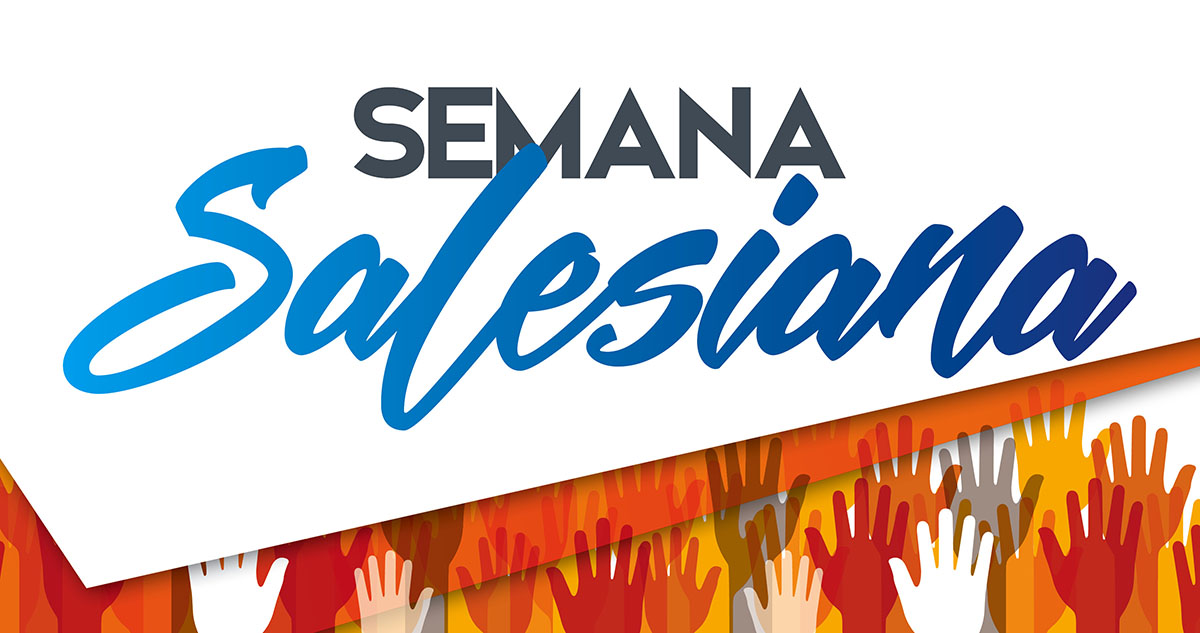  “Semana Salesiana 2021”“¡Viralizando el espíritu salesiano!”“SEMANA SALESIANA 2021”SEMANA SALESIANA AGOSTO 2021Nota:Eucaristía del 16 de agosto: participanCentro de EstudiantesJefe de AlianzaProfesores sin jefatura de curso. (a excepción de los que cubren a los maestros Darwin, Cristina, Cristian y Marcos, que se conectan vía on line.)Asistentes de la EducaciónTransmisión de actividades online:Se envía link de conexión a profesores que están con los cursos y ellos se conectan vía Meet con los estudiantes remotos.Actividad de educadores salesianos es el martes 17 de Agosto de 15 a 17 horas de manera presencial en la escuela.Para el caso del envió de videos: La presentación de los videos del  martes 17 (presentación de la mascota y el retrato de Don Bosco) deben presentarse el viernes 13 de Agosto hasta las 13 hrs, Los videos que se presentarán el miércoles 18, como por ejemplo: La acción solidaria deben presentarse a la comisión el lunes hasta las 13 hrs, los videos que se presentarán el jueves 19 de Agosto, como por ejemplo el igualito a…. deben presentarse al martes 17 de agosto hasta las 13 horas, y los videos para el viernes 20 de agosto, deben presentarse a más tardar el miércoles 18 de Agosto hasta las 13 horas. Los videos de todas presentaciones deben ser enviados a:   gcortes.ser@alumnosalesiano.cl Se solicita enviar nombres de:Jefe de AlianzaOtro Estudiante de la alianzaEstudiante con disfraz de mascota.                            ACTIVIDADES O PRUEBAS A PRESENTAR
Reglamento General:Jefes de alianza:Cada alianza debe contar con un jefe de alianza, respectivamente el cual será el encargado de representar a toda la alianza en reuniones o actividades. El jefe de alianza también dispondrá de diferentes personas:Encargado o reemplazante en caso de cualquier inconveniente de que este no pueda asistir a reuniones o estar en las actividades.Encargado de audio o video: deberá encargarse de entregar a la fecha el audio, también será el único que podrá acercarse a los equipos de música por cualquier inconveniente.Solo el jefe de alianza podrá dirigirse al jurado, o el reemplazante, solo si el jefe de alianza no asiste el día de actividades. De no ser así, serán penalizados con una falta grave, por cada vez que se cumpla la irregularidad. Cada jefe de alianza debe coordinar y dar a conocer el reglamento del día del alumno a cada uno de sus compañeros para así evitar confusiones que puedan desembocar en peleas dentro de la alianza, entre las alianzas, etc. Para así evitar que nuestra celebración se vea empañada por actitudes anti salesianas. PenalizacionesLEMA“¡Viralizando el espíritu salesiano!”OBJETIVO GENERAL           Festejar el  natalicio de Don Bosco, con la esperanza de volver a encontrarnos.OBJETIVOS ESPECÍFICOSDesarrollar   actividades que motiven  la sana Convivencia entre los   distintos integrantes de la Comunidad Educativa Pastoral.Promover los valores salesianos de la fe, amor, amistad, honestidad, familia y alegría.Otorgar espacios interactivos que infundan ánimo y esperanza a los integrantes de la Comunidad Educativa Pastoral.SELLO“Nos mueve la esperanza: quiero hacer nuevas todas las cosas”MODALIDADOn line.DÍAACTIVIDADDESCRIPCIÓNRESPONSABLEACTIVIDADES PRELIMINARESACTIVIDADES PRELIMINARESACTIVIDADES PRELIMINARESACTIVIDADES PRELIMINARESLunes 09Reunión con jefes de alianzaEntrega de programa, competencias y bases a cada jefe de alianza y a los cursos.Se sortea cada curso, entre séptimo y segundo medio, para determinar a qué alianza pertenecerán (se graba).Comisión organizadora+ Diego Olivares en la grabación. Teatro, en el recreo.Miércoles 11Reunión de apoderadosProfesor jefe informa a los apoderados sobre las actividades de la Semana Salesiana e invita a participar en el desayuno familiar y la mateada del jueves 19.Solicita responder encuesta en que autorizan (o no ) para que sus hijos aparezcan en pantalla.Profesores jefesLa encuesta a cargo de ambiente. Mario Torres para presentarla en la reunión al correo de los alumnos.Jueves 12Instalación de lienzos.Instalación de lienzos por comisiones de cada alianza la que será grabada el día jueves 12 en la jornada de la mañana.Comisión organizadoraEn el recreo.Darwin, Juan, Marcos,+ Diego Olivares Domingo 15Misa de la Fidelidad11:00 Misa transmitida desde el Santuario María Auxiliadora.Padre AndrésComunicacionesExalumno SalesianoSEMANA SALESIANASEMANA SALESIANASEMANA SALESIANASEMANA SALESIANALunes 16Solemnidad de Don Bosco8:45 a 9:00 Bienvenida virtual a los estudiantes a cargo de profesores jefes.9:00 a 10:00 Misa Solemne (on line) Profesor Jefe se conecta al enlace ( a excepción de los maestros Darwin,  Marcos, cristina, Cristian y Mario Torres que asisten a la misa solemne)y transmite para alumnos remotos. Los profesores que no tienen jefatura asisten a la misa solemne, a excepción de aquellos que cubren la jefatura de Darwin, Cristina, Cristian, Marco y Mario Torres).10:00 a 11:00 Exhibición de video con sorteo de integrantes de cada alianza. (On line desde el teatro). Los cursos están con el profesor de asignatura.Entrega de programación y bases a los jefes de alianza.11:00 a 12:00 Clases con profesor jefe. Informa de programación de actividades, las que serán enviadas por la comisión a los correos de los profesores jefes, y el profesor jefe organiza y motiva a su curso.12:00 Finalización actividadesSin clases en la tarde.Profesores JefesPastoralComisión organizadoraAnimación: CCAA+ Cristian Vega.ComunicacionesComisión organizadoraComunicacionesProfesor JefeAmbienteMartes 17Día de los educadores8:45 a 9:00 Buenos días.9:00 a 9:45 Presentación de las mascotas de cada alianza, mediante un video original y La actividad de los retratos de Don Bosco ambas se transmiten desde el teatro. Profesor de asignatura se conecta al enlace y transmite para alumnos remotos. (Similar a la conexión de los bs días o por you tube).10:00 a 12:00 Clases según horario. Competencias sorpresa en cualquier momento de la clase.12:00 Finalización de actividades.Sin clases en la tarde.15:00 a 17:00 Actividades para todos los educadores salesianos de manera presencial.PastoralComisión organizadoraComunicacionesDocentes por horarioDocentes por horarioComisión organizadoraAmbienteComité de BienestarComité ParitarioMutual de SeguridadMiércoles 18Día de la Solidaridad8:45 a 9:00 Buenos días.9:00 a 10:00 Presentación de videos con actividades solidarias de cada alianza. El Profesor de asignatura se conecta al enlace y transmite para alumnos remotos. (Similar a la conexión de los bs días o por you tube).10:00 a 12:00 Clases. Competencias sorpresa en cualquier momento de la clase.12:00 finalización de actividadesSin clases en la tarde.Pastoral Comisión organizadoraDocentes por horarioComisión organizadoraDocentes por horarioAmbienteJueves 19Día de la Familia8:45 a 9:00 Buenos días.9:00 a 9:30 Desayuno de profesor jefe con alumnos y sus familias.Realización de dinámicas que incluyan a la familia.9:30 a 10:30 Presentación de videos con actividades de apoderados junto a los alumnos y además la presentación de la fotografía de igualito a………(actividad 7)Profesor se conecta al enlace y transmite para alumnos remotos 10:30 a 12:00 Clases normales.Competencias sorpresa en cualquier momento de la clase.12:00 Finalización de actividadesSin clases en la tarde.19:00 Mateada con padres y apoderados.PastoralProfesores jefesApoyoComisión organizadoraProfesores jefesDocentes por horarioComisión organizadoraAmbienteConsejo de PastoralViernes 20Día de los estudiantes8:45 a 9:00 Buenos días.9:00 a 12:00 Programa en vivo, conducido por una pareja de profesores y presidente del Centro de Alumnos.Presentación de:- mascotas de cada alianza y desafíos para ellas.- videos con competencias grabadas. (ACTIVIDAD: 1,2,4,5,6,8 y 9. Estas presentaciones van intercaladas con otras actividades en esta jornada).- números artísticos de profesores invitados. (Raúl Rodríguez, Marta Cruz).- Competencia FIFA Pro (Relatos: Patricio Riveros, Comentarios Juan Díaz)Estudiantes se conectan desde sus hogares.12:00 Fin de las actividades.Entrega de puntajes finales y de copa al jefe de la alianza ganadora.Este día asisten:Jefe de alianza1 representantes de cada alianza.MascotaTotal 3 estudiantesPastoralCentro de AlumnosComisión organizadoraJurado designadoAnimación: Cristian Vega y (Soledad Morales)Centro de AlumnosComisión organizadoraACTIVIDADDESCRIPCIÓNREQUISITOSPUNTAJEActividad 1: Tik Tok ImitadorVIERNESEsta actividad consiste en que un alumno debe realizar un Tik Tok, en el cual debe imitar a un personaje famoso, obviamente debe ser con su vestimenta adecuada al personaje, Y debe ser lo más similar a este mismo. Para esta actividad se dará un pequeño puntaje extra si la vestimenta del personaje escogida está hecha con materiales reciclables o hechos en casa.
Se sancionará si se realiza cualquier acción o mensaje ofensivo, también se pone en riesgo una pequeña cantidad de puntaje, la cual sería de ayuda o apoyo hacia la especialidad o alianza.
Mínimo dos videos.Personaje varón.Alumno1º 10002º   8003º   5004º   2005º   100Actividad 2: Saludo De FamosoVIERNESEsta actividad consiste en presentar un saludo de algún personaje famoso, en este mismo se debe incorporar el nombre del alumno y su curso, para que De tal manera que los jueces puedan
Asignar el puntaje a su correspondiente alianza, recordar que no se aceptarán Saludos en Los cuales se incorporen actitudes inadecuadas o vulgares.


Sí 5000No    0Actividad 3: MARTESPrueba sorpresaEsta actividad consiste, en una versión salesiana del juego quien quiere ser millonario, este juego consiste en una serie de 100 preguntas en las cuales son de carácter Salesiano, Y el alumno debe responder una de cuatro alternativas que se le dará por pregunta.
Recordar que cualquier actitud inadecuada o vulgar, restará puntajes para la alianza correspondiente.La comisión organizadora ingresa al nivel on line (previa invitación de los profesores de asignaturas) y realiza la actividad sorpresa (5 preguntas) entre las 10 a 12 horas. Lo mismo sucede para el miércoles y jueves con las otras pruebas sorpresas en la que el profesor de asignatura debe invitar vía link a los miembros de la comisión organizadora (Juan Barrera, Cristina Guamán, Cristian Vega, Gonzalo Vega (presidente del centro de alumnos), Darwin Arros5 preguntas100 puntos por cada respuesta correcta.Actividad 4: Hombre de HierroVIERNESEsta actividad consiste, en que el alumno, realice la mayor cantidad de: flexiones; dentro de un minuto.
(Recordar que es un minuto por cada ejercicio)
Se evaluará que los ejercicios estén hechos de manera correcta, de no ser así se restará una  cantidad al puntaje que se otorgará al terminar de realizar la actividad.
Video de un minuto, sin editar.Polera color de la alianzaVideo ilegal: 0 puntos y descuento de 1000 puntos.Actividad 5: Parodia de comercial o un videoclipVIERNES En esta actividad se invita A los alumnos, apoderados, gente que esté en casa, A los docentes Y a toda la comunidad educativa pastoral, A interpretar una canción o coreografía, de su artista favorito, en esta actividad no se evaluara que tan bien se canta o baila, se evaluará la participación y motivación de los participantes, también se sumara puntaje, A quien le dé más énfasis a la actividad (vestimentas, actitudes, Y cosas varias) Al igual que en la actividad número uno, si se ocupa vestimenta especial, sumará más puntaje si la vestimenta está hecha con material reciclable o hecho en casa( adjuntar evidencia de que lo es)
Máximo un minuto (30 seg. El original y 1 minuto la parodia)Mostrar el original Actividad 6: El RetratoMARTES Esta actividad consiste en realizar un retrato de Don Bosco, El cual se evaluará en una escala del 1 al 10, qué tan parecido es a don Bosco.
Recordar que cualquier dibujo inapropiado O vulgar será sancionado con puntaje para la alianza correspondiente.
Máximo 5 por alianza.Actividad 7: Igualito AjuevesEsta actividad consiste, en quien alumno preséntame una foto suya, Y otra de una persona que sea similar o parecida a él, esta otra persona puede ser familiar, amig@, O incluso hasta la mascota.
En esta actividad no se evaluará que tanto se parece él alumno a la otra persona, si se paceré el puntaje se asignará, pero de no ser así, el puntaje será nulo.
Se sancionará el contenido vulgar o inapropiado.
Todos los que lleguen.Sí   1000No    0Actividad 8: MI Cambio de Look formal.viernesEsta actividad consiste, en que el alumno, O docente, Debe realizar un cambio de Look por completo; primero debe presentar una foto del antes, Y luego la del después.
El cambio de Look más notorio, recibirá un puntaje mayor al de los demás.
Recordar que en esta actividad, si la persona no desea realizar un cambio físico o en su apariencia, no se es obligado, por ende tampoco se bajará puntaje, sólo quedará nulo.
De informal a formalSí presenta: 1000.No 0Actividad 9: El MúsicoVIERNESEsta actividad consiste, en interpretar, una parte rítmica de alguna canción con algún instrumento, de no tener instrumento se puede crear Uno en casa con materiales reciclables, O que se pueda encontrar por casa.
De ser como en este último caso, se dará un puntaje adicional a lo que es la alianza.
Se evaluará que la parte rítmica Sea correspondiente a una canción, también se evaluará la dedicación y ánimo que se le vea esta actividad.Se evaluará que la parte rítmica Sea correspondiente a una canción, también se evaluará la dedicación y ánimo que se le vea esta actividad.Sí presenta 1000.No 0ACTOFALTAACTOFALTADañar la imagen de la Comunidad Educativa Pastoral Muy Grave Discusiones, insultos, violencia dentro como fuera de la alianzaMuy grave Acto que atente contra el reglamento interno del colegio y/o hacia el C.D.A.Muy grave Encender fuegos artificiales, bengala bomba de ruido u otros objeto EN LAS GRABACIONES.Muy grave Decir, gritar o realizar acciones de bullying hacia los compañeros que participen en las pruebasGrave Garabatos, insultos, u otra blasfemia hacia el jurado, EN LAS GRABACIONESMuy grave Sobornar al jurado Muy graveUtilizar horario de clases para desarrollar actividad de la alianzaGrave No respetar el orden y horario acordadosLeve Transgredir al género femenino o masculino en las distintas pruebas de grabación.Muy gravePeleas ya sea de participantes de la alianza como peleas entre alianzasMuy grave Leve GraveMuy GraveDescuento 1000Descuento 2000Descuento 3000